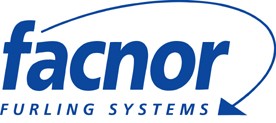 Parc d’Activités 50550 SAINT VAAST Tél. +33 (0)2.33.88.50.22 / Fax 33 (0)2.33.2314.27 info@facnor.com / www.facnor.comDEMANDE OUVERTURE DE COMPTETous les champs ci-dessous sont obligatoiresRaison sociale : Adresse de Facturation:  CODE POSTAL  VILLE  FRANCEAdresse de Livraison: CODE POSTAL  VILLE  FRANCENom du Contact:  Fonction: Téléphone:  / Portable: Email (envoi devis, accusé de réception commande) : Code APE:  N° de Siret: Activité: N° T.V.A.: La première commande, nous demandons un paiement avant expédition (par chèque, carte ou virement bancaire). Nos coordonnées bancaires en page 4.Après accord commercial, pour les livraisons suivantes, nous vous proposons un règlement à 30 jours fin de mois, selon le mode de votre choix: IMPORTANT N’oubliez pas de nous retourner le formulaire « Facture électronique » et merci d’indiquer l’adresse email de la personne en charge des règlements : Toute commande email est à adresser à order@facnor.com , cette adresse email dédiée aux commandes uniquement est partagée par l’ensemble de l’équipe commerciale.Etes-vous déjà client d'une société du Groupe : Wichard Profurl Sparcraft? : Si oui, merci de préciser : Date 	Signature  Parc d’Activités 50550 SAINT VAAST Tél. +33 (0)2.33.88.50.22 / Fax 33 (0)2.33.2314.27 info@facnor.com / www.facnor.comREGLEMENT par LCR DIRECTEà retourner rempli uniquement pour les règlements par LCR Je soussigné,  agissant au nom de la Société   demande le règlement des factures émises par la S.A.S  FACNOR par :LCR directe à 30 jours fin de mois.R.I.B.IBANBICDomiciliation : Fait à  , le Signature 	Parc d’Activités 50550 SAINT VAAST Tél. +33 (0)2.33.88.50.22 / Fax 33 (0)2.33.2314.27 info@facnor.com / www.facnor.comFACTURE ELECTRONIQUE Merci de bien vouloir remplir ce formulaire :  Sauf désaccord de votre part, nous vous adresserons vos factures par courriel (format pdf). Merci de bien vouloir nous indiquer les adresses email concernées par cet envoi électronique:Adresse(s) mail :@@@Cachet/Nom de votre société :Parc d’Activités 50550 SAINT VAAST Tél. +33 (0)2.33.88.50.22 / Fax 33 (0)2.33.2314.27 info@facnor.com / www.facnor.comCOORDONNEES BANCAIRES FACNOR Veuillez effectuer tout virement à :  Titulaire du compte:FACNOR(FABRICATION D'ACCASTILLAGE NORMAND)Coordonnées bancaires:BANQUE POPULAIRE DE L'OUEST (BPGO)Code banque 	Code guichet 	N° compte	 	Clé13807	00654 		51121309696	67SWIFT (BIC) : CCBPFRPPNANIBAN : FR76 1380 7006 5451 1213 0969 667Adresse postale:  BPGO ST LOAgence Entreprises Manche330, rue Alexis de Tocqueville50000 SAINT LOFRANCEParc d’Activités 50550 SAINT VAAST LA HOUGUETél. +33 (0)2.33.88.50.22 / Fax +33 (0)2.33.23.14.27 DETAILS CONTACTS FACNOR COMMANDESVeuillez envoyer vos commandes à order@facnor.com  (commandes UNIQUEMENT)QUESTIONS TECHNIQUES / DEMANDES DEVIS  Pour vos questions techniques et demandes de devis :Dominique Yon: +33 (0)2.33.88.50.20, dyon@facnor.com  (France/Export)Virginie Lenoel: +33 (0)2.33.88.50.27, vlenoel@facnor.com  (Export)Antoine Loriot: +33 (0)2.33.88.50.21, aloriot@facnor.com   (France)TRANSPORT / FACTURATION / PAIEMENTPour vos questions concernant le transport, la facturation et le paiement de vos factures :Françoise Pierre-Elien: +33 (0) 2.33.88.79.09, fpierre-elien@facnor.comNotre adresse  FACNOR SAS10 rue du Pont des Bernes50550 SAINT VAAST LA HOUGUEFRANCENotre site internet http://www.facnor.fr/Code établissementCode guichetN° de compteClé RIB